JMP 2018 à La REUNION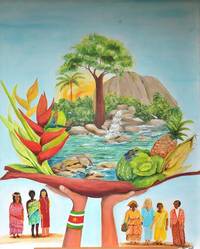 Journée mondiale de la prière des femmesLa journée JMP permet à des chrétiennes de différents horizonsde réfléchir ensemble à leur prière, à leur engagement. Elles travaillent concrètement à un projet préparé cette année par le SURINAME.VOIR les documents sur le site   http://jmp.protestants.org/La devise de la JMP est : « S’informer pour prier- Prier pour agir »	Pour participer et rejoindre l’équipe contactez-nous !Ensemble nous préparons une CELEBRATION OECUMENIQUE sur le thème :« VOILA C’ETAIT TRES BON » Genèse 1Création et protection de l’environnementle SAMEDI 3 MARS 18h à la Source St DenisSont invités les femmes et les hommes qui souhaitent prier et agir !Nous invitons les différentes Eglises à intégrer le thème et la matière liturgique du Suriname dans nos Cultes respectifs du 4 marsSoyez les bienvenues dans l’un ou l’autre des groupes de travail qui sont présentésci-dessous, n’hésitez pas à contacter les responsables :	* Equipe communication		Responsable : Miarana Ratoanina		Tél :	0262417135	MAIL : 	ratoanina@yahoo.frCherche, en lien avec le pasteur, à contacter et à inviter un maximum de femmes susceptibles de venir à une telle rencontre !*Equipe liturgique 			Responsable : Dorothée Bossert Tel : 	0692262687 	MAIL : dorothee.bossert@gmail.comTravail sur le déroulement et le contenu du temps de prière et des messages à transmettreSera en lien avec le pasteur et les responsables de chorales ET AUTRES MUSICIENS comme « Redona » ou d’autres….* Equipe logistique, décoration 	Responsable : Laurence BouchezTél :	0692530393	MAIL : laubouchez@sfr.frRéflexion et mise en place d’une décoration en lien avec le thème de la soirée et le pays qui sera à l’honneur : le SURINAME !* Equipe « repas et partage» 		Responsable : Josiane Ulrich	Tél : 	0692231661	MAIL : fabien.ulrich@orange.frPréparation d’un apéro aux goûts et couleurs du Suriname à la sortie Mise en commun VENDREDI le 23 février à la Source 18H 30Nous serons heureuses de vous accueillir dans nos équipes pour vivre ensemble ce temps fort spirituel et inter-ecclésial.	Que notre Seigneur vous bénisse et vous inspire beaucoup de belles idées pour enrichir notre témoignage en Jésus - ChristSalutations fraternelles, La coordinatriceMYRIAM BOSSERT